Publicado en  el 15/03/2014 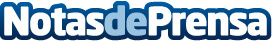 La Federación de la Mujer Rural (FEMUR) y Bankia firman un acuerdo para el desarrollo del entorno rural y local en España Datos de contacto:BankiaNota de prensa publicada en: https://www.notasdeprensa.es/la-federacion-de-la-mujer-rural-femur-y-bankia_1 Categorias: Finanzas Sociedad http://www.notasdeprensa.es